Name ______________________________Statistics and Probability (8.SP.2)The scatter plot shows the height and shoe size of 19 adults.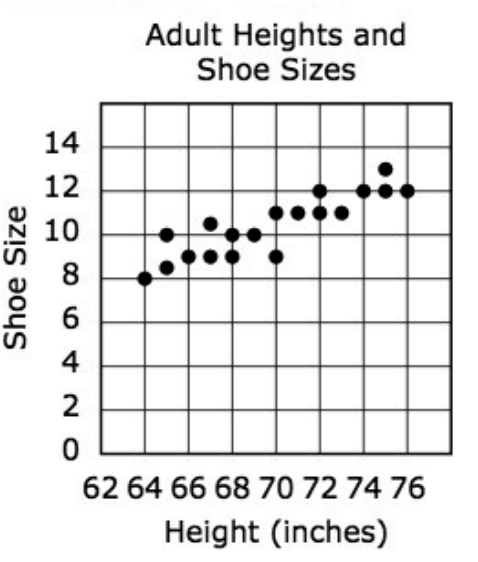 Which of these most closely approximates a line of best fit for the data in the scatter plot?Source: PARCC Spring 2018 Grade 8 Released Items https://assessmentresource.org/wp-content/uploads/2019/08/Grade-8-Math-Item-Set-2018.pdfItem VH095743Choose yes or noExplain your thinkingA.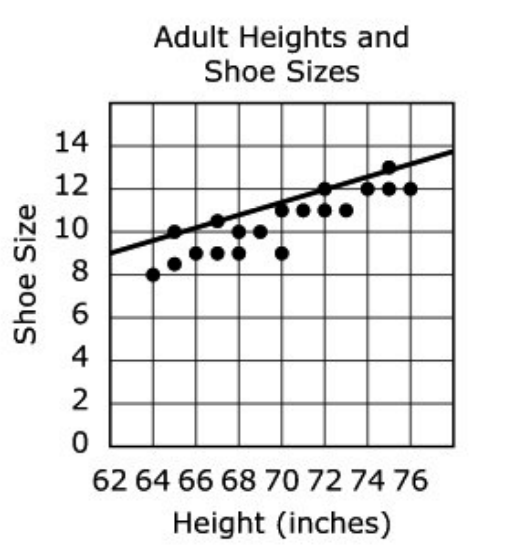                                       Yes   or   NoB. 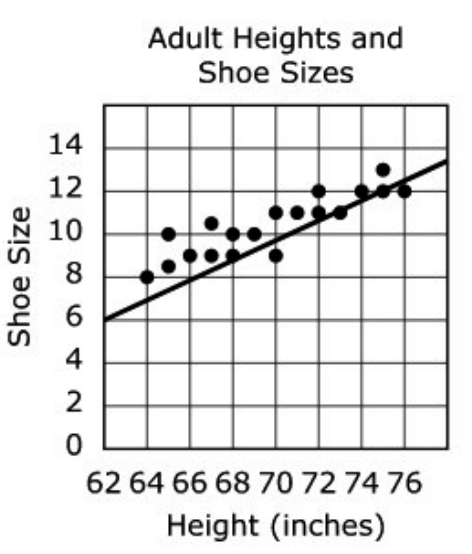                                       Yes   or   NoC. 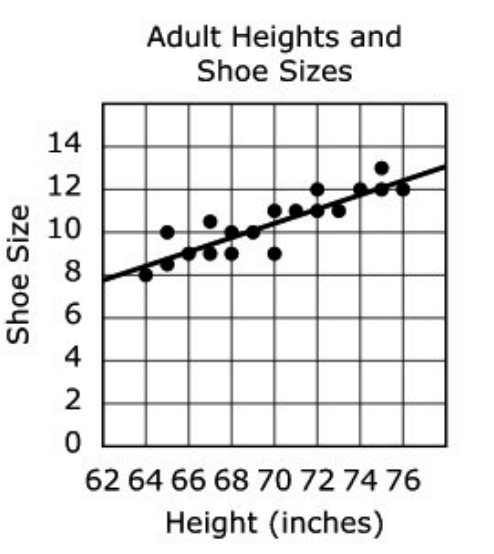                                       Yes   or   NoD. 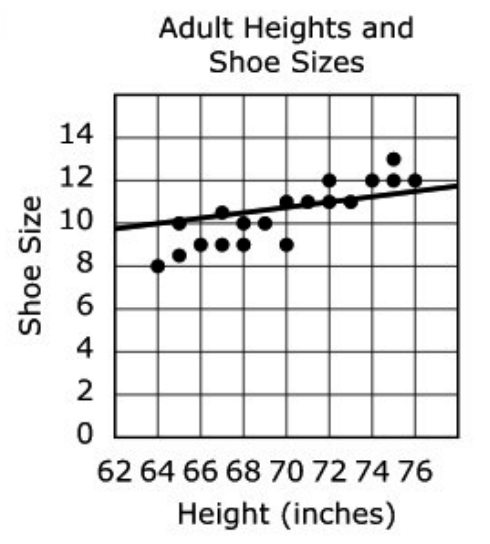                                       Yes   or   No